BCU Mentor Name: Subject: 				Partner School			Date Please return to the named BCU Tutor for your subject below:Sources: National Standards for school-based initial teacher training (ITT) mentors (July 2016): https://assets.publishing.service.gov.uk/government/uploads/system/uploads/attachment_data/file/536891/Mentor_standards_report_Final.pdfEarly Career Framework (January 2019):https://assets.publishing.service.gov.uk/government/uploads/system/uploads/attachment_data/file/773705/Early-Career_Framework.pdfEliminating unnecessary workload around marking (March 2016): https://assets.publishing.service.gov.uk/government/uploads/system/uploads/attachment_data/file/511256/Eliminating-unnecessary-workload-around-marking.pdfEliminating unnecessary workload around planning and teaching resources (March 2016): https://assets.publishing.service.gov.uk/government/uploads/system/uploads/attachment_data/file/511257/Eliminating-unnecessary-workload-around-planning-and-teaching-resources.pdfEliminating unnecessary workload associated with data management (March 2016): https://assets.publishing.service.gov.uk/government/uploads/system/uploads/attachment_data/file/511258/Eliminating-unnecessary-workload-associated-with-data-management.pdfUCL Verbal Feedback Report (August 2019):https://www.teachertoolkit.co.uk/2019/09/28/verbal-feedback-report/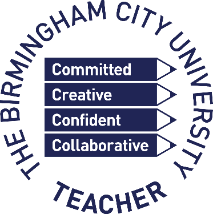 Prompts for developmental discussions between a BCU tutor and a BCU school mentorHave you attended / viewed the recorded the BCU Mentor CPD Event 1 session?How has the tracker helped you to identify your strengths as a mentor?How often are you meeting your trainee and how do you conduct formative feedback to him / her?Where in your weekly support of your trainee teacher have you been able to draw on these identified strengths to train and support the trainee?How do you know that your mentoring conversation has been successful?Tell me how you have had an impact with you trainee recently?Where is your trainee doing well within the BCU Core Curriculum Content– how is that being communicated with him / her?Where do you think they need further direction or support– how is that being communicated with him / her?Which aspects of the 3 Cs (committed, creative, confident) have you observed in your trainee’s practice to date?How has the tracker helped you identify further development needs to enhance your role as a mentor?Can I observe a mentor meeting in the coming weeks via TEAMS?Where do you feel inexperienced, or lacking in knowledge, to meet aspects of the Mentor Standards?Can we work though some solutions to support your development?Can I model some ways to develop that area of your practice within a future collaborative mentor meeting?What steps can you make to building you confidence in this identified areas between now and my next meeting?To what extent is the tracker and this meeting supporting your role as a mentor?Christopher BoltonModule lead for Professional EnquiryDrama subject lead Christopher.Bolton@bcu.ac.ukPeter CarrDeputy module lead for Professional StudiesArt and Design subject leadPeter.Carr@bcu.ac.ukFiona DarbyModule lead for Professional StudiesEnglish subject leadFiona.Darby@bcu.ac.ukMartin DukeModule lead Block A School PlacementMaths tutorMartin.Duke2@bcu.ac.ukHeather HattonInterim History subject leadHeather.Hatton@bcu.ac.ukHelen ElliottHistory Subject Lead (returns in March 2022)Helen.Elliott@bcu.ac.ukTracey GoodyereDesign and Technology subject leadTracey.Goodyere@bcu.ac.ukWill SwaithesPhysical Education subject lead William.Swaithes@bcu.ac.ukKerasia LefkaditouModern Languages subject leadKerasia.Lefkaditou@bcu.ac.ukDon NewtonMathematics subject leadDon.Newton@bcu.ac.ukPaul Sanders Geography subject lead Paul.Sanders@bcu.ac.ukGary SpruceDeputy module lead for Professional EnquiryMusic subject lead Gary.Spruce@bcu.ac.ukChristine SwanMoodle support tutorComputer Science subject lead Christine.Swan@bcu.ac.ukKerry TaylorDeputy module lead for Subject PedagogyScience subject lead Kerry.Taylor@bcu.ac.ukJennifer Whitford Module Lead for Subject PedagogyReligious Education subject leadJennifer.whitford@bcu.ac.ukStandard 1: Establish trusting relationships, modelling high standards of practice, and understand how to support a trainee through initial teacher trainingStandard 1: Establish trusting relationships, modelling high standards of practice, and understand how to support a trainee through initial teacher trainingStandard 1: Establish trusting relationships, modelling high standards of practice, and understand how to support a trainee through initial teacher trainingStandard 1: Establish trusting relationships, modelling high standards of practice, and understand how to support a trainee through initial teacher trainingStandard PromptsEstablishing Practice in ITE MentoringEmbedding Practice in ITE MentoringEnhancing Practice in ITE MentoringBe approachable, make time for the trainee, and prioritise meetings and discussions with themReliably commit to review the trainee’s progress for an hour a week Comment on progress in trainee’s progress journal weeklyGuide the trainee to identify their strengths and areas for development in weekly meetingsProvide a brief overview of progress in the trainee’s Progress JournalEncourage the trainee to lead weekly mentor meetings Check on the trainee’s well-being and progress briefly throughout the week – signposting additional support if requiredValidate the trainee’s critical reflection in their Progress Journal weeklyUse a range of effective interpersonal skills to respond to the needs of the traineeGuide the trainee to identify no more than 3 priorities for the week aheadDirect the trainee to relevant resources / support within the setting’s contextDiscuss the trainee’ concerns around student or parent interactionGuide the trainee to identify appropriate targets for development during the week aheadModel, alongside the trainee, conversations and meetings with staff who can signpost relevant resources or support, students or parentsAsk open questions in order to coach the trainee to set their own developmental targets for the week aheadGuide the trainee to hold conversations and meetings with staff across the school, students or parentsOffer support with integrity, honesty and respectListen to professional concerns raised by the traineeOffer support to resolve any relevant issues related to resources, students or curriculum structures Guide the trainee to identify weekly prioritiesCritically reflect on strategies used in interactions with staff, students and parents during the weekAsk open questions in order to coach the trainee in workload management strategiesFacilitate the trainee’s regular critical reflection of their impact in interactions within the settingUse appropriate challenge to encourage the trainee to reflect on their practiceDiscuss elements of the Teachers’ / ETF Standards, related to the trainee’s practice, in mentor meetings. Signpost areas of strength and concern in the trainee’s professional development throughout the placementGuide the trainee to reflect on areas of strength aligned to the Teacher’s / EFT Standards within their practice throughout the placementGuide the trainee to identify some strategies to improve on areas for development within their practiceProvide regular opportunities for the trainee to reflect critically on their professional development aligned to the Teachers’ / EFT Standards.Facilitate the trainee to lead in identifying strategies to impact on their practice.Support the improvement of a trainee’s teaching by modelling exemplary practice in planning, teaching and assessmentProvide the trainee with access to the Dept.’s mid-term plans and resources Ensure the trainee has access to the setting’s marking policy Discuss the accredited assessment criteria in relation to KS4 planning in mentor meetingsModel ways to apply the Department’s mid-term plans and marking policy in observed lessons and mentor meetingsAsk open questions in order to coach the trainee in ways to apply the Department’s planning  and marking policy to their teachingStandard 2: Support trainees to develop their teaching practice in order to set high expectations of all pupils and to meet their needsStandard 2: Support trainees to develop their teaching practice in order to set high expectations of all pupils and to meet their needsStandard 2: Support trainees to develop their teaching practice in order to set high expectations of all pupils and to meet their needsStandard 2: Support trainees to develop their teaching practice in order to set high expectations of all pupils and to meet their needsStandard PromptsEstablishing Practice in ITE MentoringEmbedding Practice in ITE MentoringEnhancing Practice in ITE MentoringSupport the trainee in forming good relationships with pupils, and in developing effective behaviour and classroom management strategiesReview the setting’s Behaviour Policy in the first meeting with the trainee and review its impact, based on observations, in the weekly mentor meeting – setting targets where requiredModel effective whole setting strategies to implement effective BfL routines – e.g. seating plans, greet students at the threshold etc.Model strategies to use praise and sanctions consistently within the classroomRegularly guide the trainee to apply aspects of the setting’s Behaviour Policy within their practiceRegularly review ways in which the trainees is effectively planning for effective BfL and set further developmental targets as appropriateReflect with the trainee on the impact of the ways in which they apply praise and sanctions within their practiceAsk open questions in order to coach the trainee in developing effective strategies to create a positive and purposeful learning environmentIn mentor meetings critically reflect on the impact of a range of BfL strategies, applied by the trainee within their practiceSupport the trainee in developing effective approaches to planning, teaching and assessmentCo-plan teaching backwards strategies within the BCU planning templateModel with the trainee ways to set effective learning objectives and tasks, which align within a learning sequence.Model with the trainee ways to plan effective AfL strategies within a learning sequence.Regularly co-plan teaching backwards strategies with the trainee – moving from individual lessons to weekly plansGuide the trainee to set effective learning objectives and tasks, which align to these within a learning sequence.Guide the trainee to plan effective AfL strategies within a learning sequence.Move towards coaching the trainee to plan effectively and efficiently during the placementIn mentor meetings critically reflect on the impact lesson planning has on student’s learning outcomes.Coach the trainee in researching and applying a range of AfL strategies.Support the trainee with marking and assessment of pupil work through moderation or double markingComplete some co-assessment with the trainee in directed timeFacilitate an accredited moderation task at least once during the trainee’s placementSet some targets aligned to assessment throughout the trainee’s placementRegularly co-assess with the trainee in directed timeInvolve the trainee in regular reflections on ways to assess using accredited assessment objectives and mark criteria during their placementSet regular bespoke targets to develop the trainee’s assessment practices during the placementMove towards coaching the trainee to assess effectively during the placementFacilitate the trainee leading some accredited moderation with you and / or colleaguesGuide the trainee in collating evidence of effective assessment strategies within their practiceCoach the trainees to set targets to further develop their assessment practicesGive constructive, clear and timely feedback on lesson observationsSchedule verbal feedback within 24 hours of a scheduled observation and provide written feedback at least 24 hours before the next scheduled mentor meetingFeedback will identify at least 3 areas of strength, traction against previous targets and no more than 3 areas for further developmentWith the trainee, reflect on the impact of their practice on the same day as the observationIdentify up to 2 high leverage targets with the trainee in the feedback discussionProvide written feedback, aligned to the Teachers’ / EFT StandardsAsk open questions to encourage a coaching conversation following the observation – within this conversation the trainee will identify strengths and, where they have built on previous targets and areas for further developmentCo-construct written feedback with the trainee, aligned to the Teachers’ / EFT StandardsBroker opportunities to observe best practiceDirect the trainee to weekly observations of excellent practice within the settingObserve excellent practice with the trainee and critically reflect on its impact and how this could link to the trainee’s practiceAsk open questions in order to coach the trainee to identify foci within observations of peers and then critically reflect on ways to implement these in their practiceSupport the trainee in accessing expert subject and pedagogical knowledgeShare and discuss the setting’s Teaching and Learning Policy with the trainee in the first mentor meetingRefer back to and review relevant aspects of the Teaching and Leaning Policy during the trainee’s placementIdentify ways in which this policy should link to the trainee’s current practiceDiscuss ways in which university sessions complement or contrast to the school’s Teaching and Learning Policy in at least 3 mentor meetingsConsider ways in which wider pedagogy could align to their current practiceGuide the trainee to identify gaps in their own pedagogical knowledgeCollaboratively develop the trainee’s pedagogical knowledge through discussion of key papers within the subject specialismGuide the trainee to consider ways in which this pedagogy could align to their current practiceResolve in-school issues on the trainee’s behalf where they lack the confidence or experience to do so themselvesAddress any concerns identified on the trainee’s behalf and provide clear feedback on next steps within this context to the traineeLead and model ways to address concerns identified with the trainee and secure clear feedback on next steps within this context for the traineeRehearse conversations to address concerns with the traineeBe present and encourage the trainee to lead conversations to address concernsStep in to support when the trainee asksEnable and encourage the trainee to evaluate and improve their teachingReview evaluated lesson plans before weekly mentor meetingsIdentify clear targets based on evaluated plansDiscuss evaluated lesson plans in weekly meetingsIdentify with the trainee clear targets based on evaluated plansCritically discuss evaluated lesson plans in weekly meetingsGuide the trainee to set development targets based on this conversationEnable the trainee to access, utilise and interpret robust educational research to inform their teachingKnow what research the trainee is accessing at universityDiscuss findings from university-led research in some mentor meetings – signposting  ways in which this could link to the trainee’s current practiceGuide the trainee to share key messages from their university taught sessions or research they are undertaking for their assignmentsDiscuss ways in which this research could be used within the trainee’s current practiceCollaboratively review key research aligned to the trainee’s assignmentsDiscuss with the trainee ways in which this research could support their planningCritically reflect on the impact of research within the trainee’s practiceStandard 3: Set high expectations and induct the trainee to understand their role and responsibilities as a teacherStandard 3: Set high expectations and induct the trainee to understand their role and responsibilities as a teacherStandard 3: Set high expectations and induct the trainee to understand their role and responsibilities as a teacherStandard 3: Set high expectations and induct the trainee to understand their role and responsibilities as a teacherStandard PromptsEstablishing Practice in ITE MentoringEmbedding Practice in ITE MentoringEnhancing Practice in ITE MentoringEncourage the trainee to participate in the life of the school and understand its role within the wider communityAssign the trainee as an observer to a tutor group Signpost extra-curricular opportunities to the trainee and encourage them to undertake at least one such opportunity during their placementProvide an opportunity for a trainee to attend a parent’s evening / meeting  alongside an experienced member of staffInvolve the trainee in leading some aspects of form tutor dutiesInvolve the trainee in any extra-curricular activities you lead, modelling aspects of Health and Safety this might involveGuide and involve the trainee in discourse with parentsCritically reflect on their future role as a form tutor within some mentor meetingsDiscuss the impact extra-curricular activities can have on outcomes for both teachers and studentsCritically reflect on the impact of discourse with parentsSupport the trainee in developing the highest standards of professional and personal conductClarify professional expectations, duties and other additional responsibilities to the traineeIntroduce the trainee to the SENDCo and discuss his/ her role and support for classroom practiceMonitor perceptions of the trainee’s professional conduct within the setting and address any concerns within a timely fashion - notifying the university of any actions takenDiscuss with the trainee his/ her professional conduct within the setting regularly – identifying strengths and setting targets where neededGuide the trainee to liaise with the SEND team to plan for Wave 1 interventions within his / her practiceRaise professional concerns in a timely fashion with the university and develop a shared interventionCritically reflect on the impact of the trainee’s professional conduct within the settingCritically reflect on the impact of Wave 1 interventions within the trainee’s practiceRaise professional concerns in a timely fashion with the university and develop a school-led interventionSupport the trainee in promoting equality and diversitySignpost the setting’s Equality Policy with the trainee during inductionDiscuss aspects of inclusion within day to day practice – aligned to the Teachers’ / EFT StandardsDiscuss with the trainee opportunities within lessons to promote equality and diversity Develop specific inclusion targets for the trainee within their day to day practiceCritically reflect with the trainee on lessons to promote equality and diversityCritically reflect with the trainee the impact inclusion strategies have on learning outcomesEnsure the trainee understands and complies with relevant legislation, including that related to the safeguarding of childrenCheck that the trainee has a university safeguarding letter when s/he arrives on the placementEnsure the trainee undertakes the setting’s safeguarding training Signpost the DSLs within the setting to the traineeDiscuss with the trainee the role of effective safeguarding practices within the settingReview and clarify the trainee’s understanding of safeguarding within your settingCritically reflect on a safeguarding case study with the traineeSupport the trainee to develop skills to manage time effectivelyIdentify how the trainee should use their non-contact time effectively to meet the requirements of the placementGuide and monitor the impact of how the trainee can use their non-contact time effectively to meet the requirements of the placementUse open questions to coach the trainee in developing a strategy to manage their time effectively during the placementStandard 4: Continue to develop their own professional knowledge, skills and understanding and invest time in developing a good working relationship within relevant ITT partnerships.Standard 4: Continue to develop their own professional knowledge, skills and understanding and invest time in developing a good working relationship within relevant ITT partnerships.Standard 4: Continue to develop their own professional knowledge, skills and understanding and invest time in developing a good working relationship within relevant ITT partnerships.Standard 4: Continue to develop their own professional knowledge, skills and understanding and invest time in developing a good working relationship within relevant ITT partnerships.Standard PromptsEstablishing Practice in ITE MentoringEmbedding Practice in ITE MentoringEnhancing Practice in ITE MentoringEnsure consistency by working with other mentors and partners to moderate judgementsConduct a joint observation with an academic lead from the university – agree the trainee’s strengths and development targets collaborativelyReview your mentoring practice with peers within your setting – agree a trainee’s strengths and development targets collaborativelyConduct a joint observation with an academic lead from the university –lead discourse on the trainee’s strengths and development targets collaborativelyReview your mentoring practice with peers within your setting –lead on a trainee’s strengths and development targets Conduct a joint observation with an academic lead from the university –lead discourse on the trainee’s strengths and development targets collaborativelyCritically reflect on the impact of mentoring across your setting – lead a development plan to enhance impactSupport and guide new mentors within your settingContinue to develop their own mentoring practice and subject and pedagogical expertise by accessing appropriate professional development and engaging with robust researchAttend at least 2 university mentor training / CPD eventsTrack performance aligned to the ITE Mentor Standard tracking documentWork with university leads to develop input on mentor training / CPDIdentify areas for development within the ITE Mentor Standard tracking documentPlan to develop further research into mentoringLead mentor training / CPD university sessionsComplete outstanding areas for development within the ITE Mentor Standard tracking documentPursue further Level 7 study incorporating this field of practice.